範例五臺中市環境清潔維護計畫書(填寫範例)一、活動名稱：「搖滾台中-The Final Countdown~2019台中跨年音樂祭」二、活動日期：　　（一）中華民國107年12月30日至12月31日止共　2天　　（二）活動時間：12/30下午13時至下午 22時止                    12/31下午13　時至下午 24　時止（三）預估參加人數：100,000人三、申請單位：台中市新聞局　　　代表人：　　聯絡電話：　　聯絡地址：四、承辦單位：○○音樂藝文有限公司　　　代表人：○○○　　聯絡電話：0900-000000　　聯絡地址：五、活動範圍所在地（位置圖）：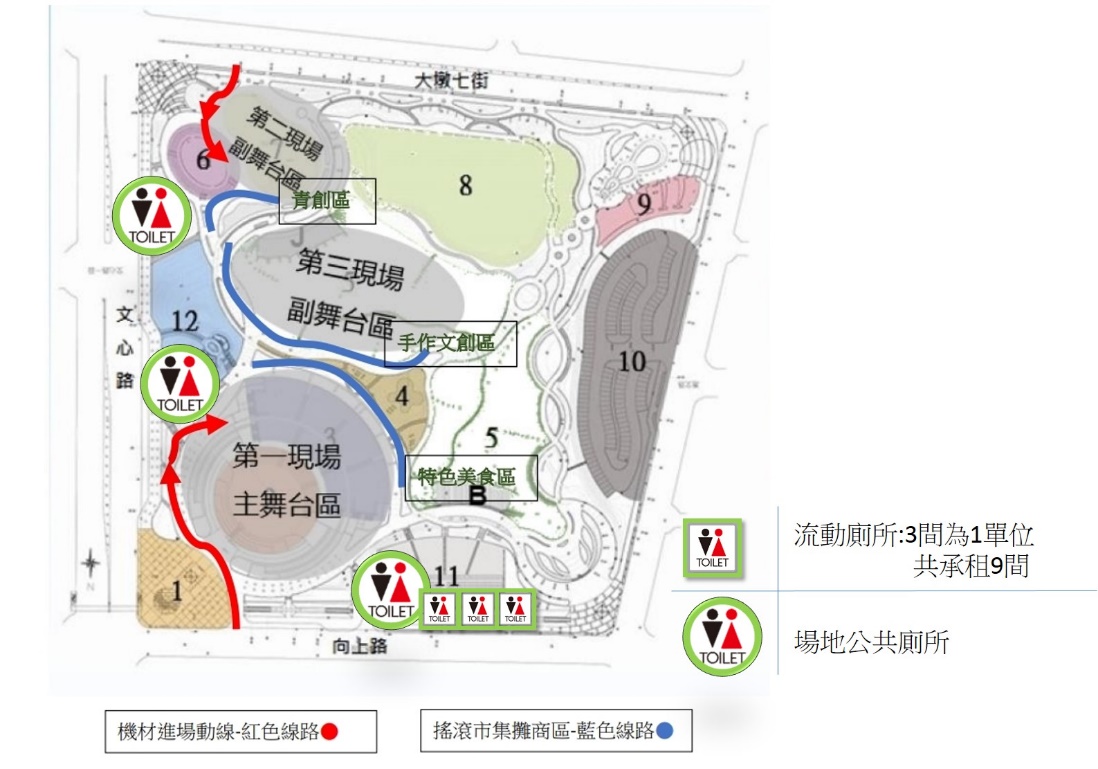 六、活動會場及周邊環境清潔維護工作：(一)活動場地清潔維護1.設置垃圾桶  10 個、資源回收桶  10  個、廚餘回收桶　4 個。資源回收桶應於正面標示「資源回收」字樣及回收標誌「」，資源回收桶設置應與垃圾桶相距10公尺範圍內。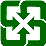 2.場地清潔含垃圾分類、資源回收派駐人力(□委外■自行雇工)：  人力   20 人；離峰人力 5　人；清潔頻率 2　次/小時；尖峰人力 10　人；清潔頻率 1　次/小時3.流動廁所(□委外■自行雇工□申請環保局提供)：  離峰人力 5　人；清潔頻率 2　次/小時；尖峰人力 10　人；清潔頻率1 　次/小時(二) 活動場地外四周2公尺清潔維護：清潔人力  10  人；清潔頻率 2   　 次/小時(三)垃圾清運：設置大型子車   1  台；委託    OO清潔公司 負責清運離峰清運頻率 1　次/天；尖峰清運頻率 1　次/天(四)主辦單位應配合做好強制垃圾分類、資源回收工作。(五)環境清潔維護緊急聯絡人：　　　　　　電話：　　　　　。(六)辦理活動之清潔維護設施（垃圾桶、回收桶及廚餘桶）及流動廁所位置簡圖。(七)其他事項：